 	KLUB LJUBITELJEV NEMŠKIH BOKSERJEV SLOVENIJE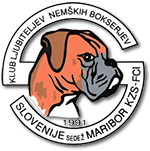 Počehova 82, SI-2211 Pesnica pri Mariboru           Davčna številka: 63282712 
IBAN SI56 0417 3000 0548 244 (NOVA KBM d.d.) www.klnb-klub.siIZJAVASpodaj podpisani potrjujem, da lahko Klub ljubiteljev nemških bokserjev Slovenije moje osebne podatke hrani in uporablja na naslednje načine: - vodi v seznamih in evidencah,- posreduje tretjim osebam v zvezi s paritvijo in legli (KZS, objava v Kinologu in na spletni strani KZS ali v drugih medijih),- objavlja na spletni strani, v glasilu Boksi ter v ostalih medijih (vključno z elektronskimi),      kadar je to potrebno (poročila, zapisniki, legla, paritve, rezultati kinoloških prireditev in       podobno),- posreduje tretjim osebam v zvezi z nalogo/funkcijo, ki jo opravljam v klubu. Prav tako sem, v skladu s Splošno uredbo o varstvu podatkov, obveščen o možnosti vpogleda ter roku in kraju hrambe mojih podatkov, ki se nahajajo pri tajnici kluba.Moška slovnična oblika se uporablja za oba spola.Seznanjen sem o možnosti izbrisa, preklica, popravkov ali prenosa mojih osebnih podatkov in kontaktnim naslovom preko katerega se te možnosti izvajajo:tajnik@klnb-klub.siIme in priimek: _______________________________________________________________Datum rojstva: _______________________________________________________________Poklic: ______________________________________________________________________Naslov:_____________________________________________________________________Telefon:_____________________________________________________________________Elektronski naslov:____________________________________________________________Datum:________________________        Podpis:____________________________________